О внесении изменений в РешениеСовета Большетиганского сельского поселенияАлексеевского муниципального района Республики Татарстан от 19 сентября 2018 года№ 99 «Об утверждении Положения о порядке подготовки проведения схода  граждан в населенных пунктах, входящихв состав Большетиганского сельского поселенияАлексеевского муниципального района Республики Татарстан»В приведение в соответствие действующему законодательству, в том числе абзацу 4 подпункта «а» пункта 13 статьи 1 Федерального закона от 01 мая 2019 года № 87-ФЗ «О внесении изменений в Федеральный закон «Об общих принципах организации местного самоуправления в Российской Федерации»Совет Большетиганского сельского поселения решил:1. Внести изменения в Положение о порядке подготовки проведения схода граждан в населенных пунктах, входящий в состав Большетиганского сельского поселения Алексеевского муниципального района Республики Татарстан, утвержденное решением Совета Большетиганского сельского поселения от 19 сентября 2018 года № 99 «Об утверждении Положения «О порядке подготовки проведения схода граждан в населенных пунктах, входящих в состав Большетиганского сельского поселения Алексеевского муниципального района Республики Татарстан», следующего содержания:        Абзац 7 пункта 1.6.  изложить в следующей редакции:       «в населенном пункте, расположенном на межселенной территории, в целях выдвижения инициативы населения о создании вновь образованного поселения, а также во вновь образованном поселении, если численность его жителей, обладающих избирательным правом, составляет не более 300 человек, по вопросу определения структуры органов местного самоуправления вновь образованного поселения».       Пункт 3.5 изложить в следующей редакции:         «3.5. Сход граждан правомочен при участии в нем более половины жителей населенного пункта, обладающих избирательным правом. В случае, если в населенном пункте отсутствует возможность одновременного совместного присутствия более половины обладающих избирательным правом жителей данного населенного пункта, сход граждан в соответствии с уставом муниципального образования, в состав которого входит указанный населенный пункт, проводится поэтапно в срок, не превышающий одного месяца со дня принятия решения о проведении схода граждан. При этом лица, ранее принявшие участие в сходе граждан, на последующих этапах участия в голосовании не принимают.».         2.Разместить настоящее решение на «Официальном портале правовой информации Республики Татарстан» в информационно-телекоммуникационной сети «Интернет», на сайте поселения на Портале муниципальных образований Республики Татарстан и обнародовать на специальном информационном стенде в здании Совета Большетиганского сельского поселения Алексеевского муниципального района Республики Татарстан.          3. Контроль за исполнением настоящего решения оставляю за собой.Глава Большетиганского сельскогоПоселения Алексеевского муниципального района,Председатель Совета                                                                          С.З.АхметзяновСОВЕТБОЛЬШЕТИГАНСКОГОСЕЛЬСКОГО ПОСЕЛЕНИЯАЛЕКСЕЕВСКОГО МУНИЦИПАЛЬНОГО РАЙОНА РЕСПУБЛИКИ ТАТАРСТАН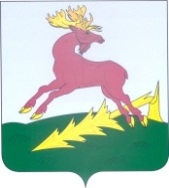 ТАТАРСТАН РЕСПУБЛИКАСЫАЛЕКСЕЕВСКМУНИЦИПАЛЬ РАЙОНЫНЫҢЗУР ТИГӘНӘЛЕ АВЫЛҖИРЛЕГЕ СОВЕТЫРЕШЕНИЕ20.06.2019с. Большие ТиганыКАРАР№ 124